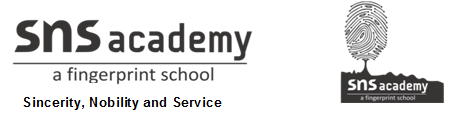 MONTHLY TEST -  JULY 2019Name: ____________________________                                                                  Grade:  I Section___                                                                                           Subject: EVSDate: 02.08.19 Time:  1 HourI.    Mark the joints in our body.                                                        5 X 1 = 5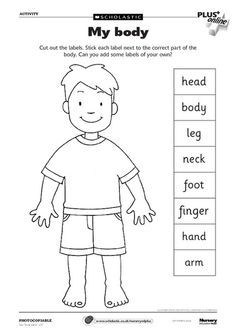 II. Identify the pictures.				    4x1=41.  ________________ 2. ______________________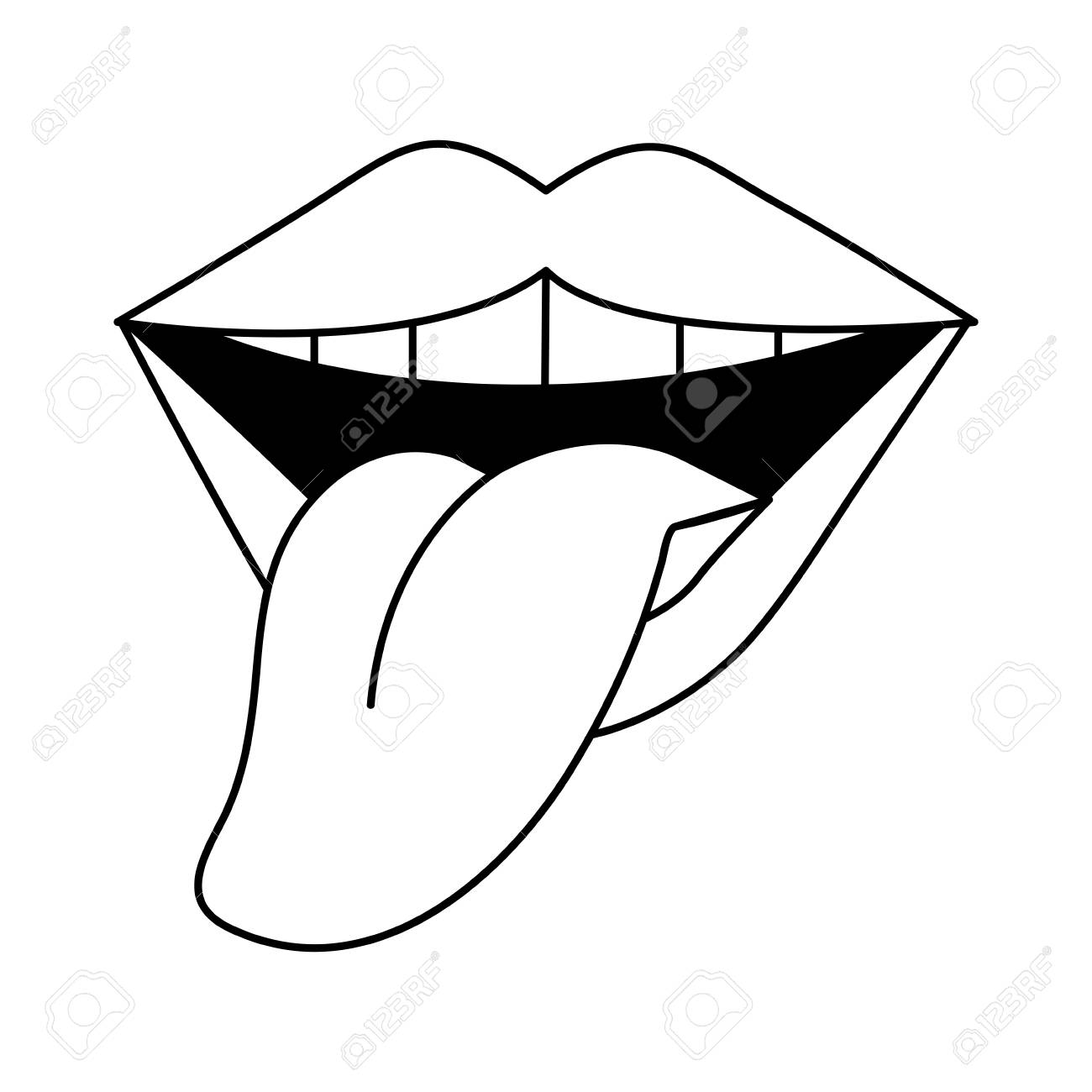 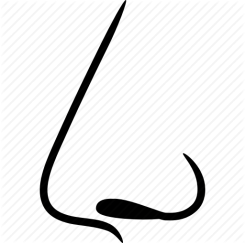 3. ________________ 4. ________________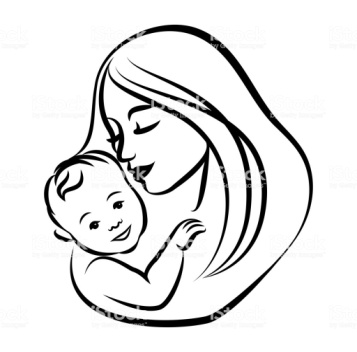 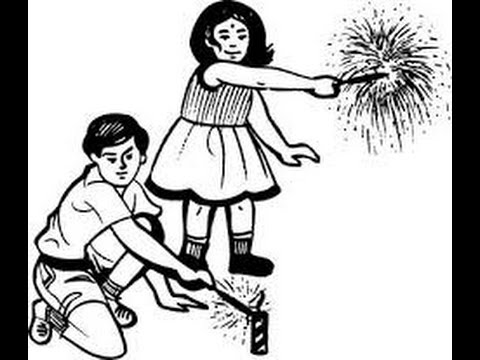 III. Answer the following.				    3x2=61. How many sense organs are there in our body?____________________________________________________________________________________________________________________________2. What are the two types of families?____________________________________________________________________________________________________________________________3. Which is your favourite festival?____________________________________________________________________________________________________________________________IV. Fill in the blanks by observing the neighbourhood map.		5x1=5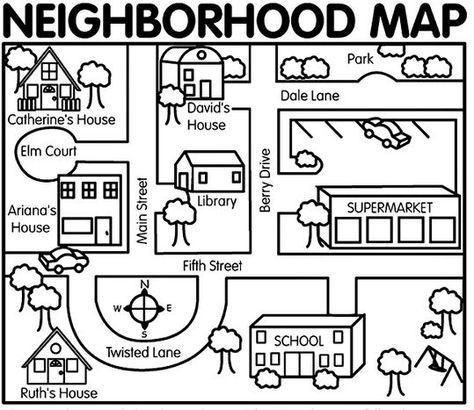 1. The building opposite to David’s house is the______________________.2. Ruth’s house is in _____________________ Lane.3. ___________________ is in the Dale Lane.4. There are ________________ houses in the map.5. Is there a school in the picture? _______________ ( yes / no)V. Draw the picture of your family and colour it.      					   5VI. Match the sense organs with their functions.		                     (5x1=5)					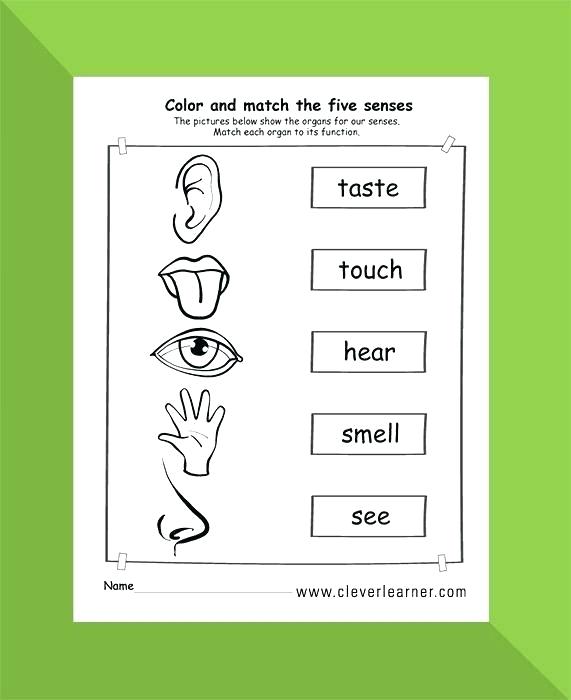 Marks obtained:Total:30